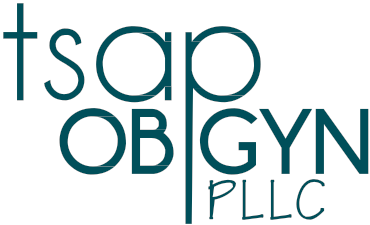 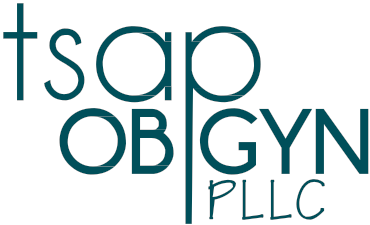   Jennifer  C. Quimby MD Kathy J. Hebard MD Amity E. Marriott  MD Aaron W. Swenson MDLori A. Nelson ARNPMelanie M. Jensen ARNP, CNMSamantha R. Locke, ARNP, CNMSILVERDALE(360) 307-7202Fax (360) 698-6600POULSBO(360) 697-2199Fax (360) 779-5760....dedicated to Women’s Health Care